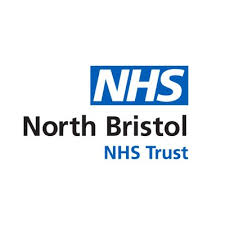 Procedure date:Time:Operator:Observer:Assistant:Level of supervision: RegistrarConsultantEquipment & trolley prepared:TIME OUTVerbal confirmation between team members before start of procedureTIME OUTVerbal confirmation between team members before start of procedureTIME OUTVerbal confirmation between team members before start of procedureIs patient on adequate ventilator settings and 100% FiO2?YesNoIs patient adequately sedated and paralysed?YesNoIs position optimal?YesNoAll team members identified and roles assigned?YesNoAny concerns about procedure?YesNo
If you had any concerns about the procedure, how were these mitigated?
If you had any concerns about the procedure, how were these mitigated?
If you had any concerns about the procedure, how were these mitigated?BEFORE THE PROCEDUREBEFORE THE PROCEDUREBEFORE THE PROCEDUREPatient identity checked as correct?YesNoAppropriate consent completed?YesNoIs suitable equipment available? (Difficult airway trolley/bronchoscope)YesNoIs appropriate monitoring available?  (including EtCO2)YesNoAre there any contraindications to performing  the procedure? (High FiO2, PEEP, anatomical, vascular, coagulopathy)YesNoMedicines and coagulation checked?YesNoAny known drug allergies?YesNoIs feed stopped and NG aspirated?YesNoAre spinal precautions required?YesNoAre there any concerns about this procedure  for the patient?YesNoNames of clinicians responsible for the procedureNames of clinicians responsible for the procedureNames of clinicians responsible for the procedure1. 1. 1. 2.2.2.3. 3. 3. Signature of doctor or nurse completing the formSIGN OUTSIGN OUTSIGN OUTAny equipment issues?YesNoCapnography in situ?YesNoVentilator settings reviewed post procedure?YesNoIs a chest X-ray required?YesNoSedation reviewed?YesNoPost procedure hand over given to nursing staff?YesNoDuring ProcedureDuring ProcedureDuring ProcedureDuring ProcedureSedationPropofol            ml/hrOpiate           ml/hrOther:Findings:BAL’s Sent:Tissue Sent:Findings:BAL’s Sent:Tissue Sent: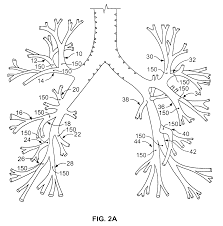 
Additional Comments/Adverse events noted:
Additional Comments/Adverse events noted:
Additional Comments/Adverse events noted:
Additional Comments/Adverse events noted: